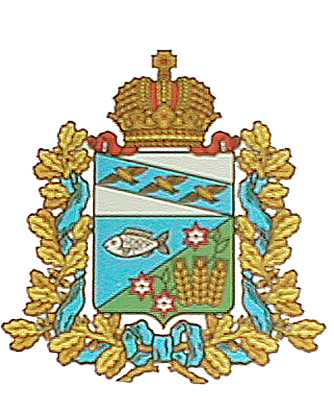 АДМИНИСТРАЦИЯМАНТУРОВСКОГО СЕЛЬСОВЕТАМАНТУРОВСКОГО РАЙОНА КУРСКОЙ ОБЛАСТИПОСТАНОВЛЕНИЕот «25  января . № 10Об утверждении проекта межевания и планировкитерритории для строительства линейногообъекта : «Газопровод  низкого давленияв  д. Рябиново   Мантуровского районаКурской области»Руководствуясь ст. 45 и 46 Градостроительного кодекса РФ, Федерального закона от 6.10.2003 г. N 131-ФЗ "Об общих принципах организации местного самоуправления в Российской Федерации", Уставом муниципального  образования  Мантуровский сельсовет « Мантуровского  района Курской области,, рассмотрев материалы проекта межевания и планировки  территории д.Рябиново Мантуровского  района  Курской области в соответствии с протоколом публичных слушаний от 12 января , согласно резолюции публичных слушаний от 12 январ   я , Администрация Мантуровского  сельсовета Мантуровского  района Курской области  постановляет:1. Утвердить проект межевания и планировки территории   для строительства линейного  объекта  «Газопровод низкого давления в д.Рябиново  Мантуровского  района Курской области » на    27 листах.2. Контроль за исполнением настоящего постановления возложить на заместителя главы Администрации  Мантуровского  сельсовета   Алехину Т.А.3. Постановление вступает в силу со дня его опубликования.Глава Мантуровского   сельсовета              А.Л.Чернов